30.04.2020ЗДРАВСТВУЙТЕ!Мы продолжаем изучение МДК.04.01 Техника и технология частично механизированной сварки плавлением в защитном газе. Сегодня мы поговорим о техннологии частично механизированной сварки плавлением в защитном газе углеродистых и низколегированных сталей.Тема урока: Технология частично механизированной сварки (наплавки) плавлением в защитном газеЦель урока: 1. Познакомиться с технологией выполнения частично механизированной сварки плавлением в защитном газе углеродистых и малолегированных сталей.Приступим.ТЕХНОЛОГИЯ СВАРКИУГЛЕРОДИСТЫХ И НИЗКОЛЕГИРОВАННЫХ СТАЛЕЙТрудности при сварке•	Разбрызгивание электродного металла при сварке проволоками большого диаметра и в углекислом газе.•	Чрезмерная выпуклость шва с резким переходом к основному металлу.•	При использовании проводок диаметром 1,6 - 4 мм снижение ударной вазкости металла шва.Подготовка к сваркеУглеродистые и низколегированные стали разрезают на заготовки газовой, плазменной или воздушно-дуговой резкой с последующей зачисткой участков нагрева резцовыми или абразивными инструментами до удаления следов огневой резки.Перед сборкой стыка свариваемые кромки на ширину 20 мм зачищают до металлического блеска и обезжиривают.Стыки собирают в сборочных приспособлениях или с помощью прихваток. Их ставят с применением присадочных проволок той же марки, какой будет выполнена сварка корневого шва.Высота прихватки должна быть равна 0,6 - 0.7 толщины свариваемых деталей, но не менее 3 мм, при толщине стенки до 10 мм или 5 – 8 мм при толщине стенки более 10 мм.Прихватки необходимо выполнять с полным проваром. Их поверхность должна быть тщательно обезжирена. Прихватки, имеющие недопустимые дефекты, следует удалить механическим способом.Сварочную проволоку в течение 1,2 - 2 ч прокаливают при температуре 150 – 250 °С. Ржавчина на проволоке резко ухудшает стабильность процесса сварки. Удалять ржавчину рекомендуется травлением проволоки в 5% - ном растворе соляной кислоты с последующим прокаливанием 1,5 - 2 ч при температуре 150 - 250 °С.Выбор параметров режима сварки1. Сварка производится на постоянном токе обратной полярности.2. Диаметр электродной проволоки выбирают в зависимости от типа сварного соединения, толщины свариваемого металла и положения шва в пространстве.Таблица 2.Зависимость диаметра проволоки от типа соединения и толщины металлаТаблица 3Режимы сварки в углекислом газе низкоуглеродистых и низколегированных сталейТехника сваркиСтыковые соединения металла толщиной 0,8 – 1,2 мм сваривают на медных или керамических подкладках. Металл толщиной более 1,2 мм можно сваривать на весу.Конструкции с толщиной стенки до 3 мм сваривают за один проход без разделки кромок. Сварку целесообразно выполнять в вертикальном положении сверху вниз. Сварку ведут с периодическим прерыванием процесса или в импульсном режиме.Металл толщиной 4 мм и более сваривают с двух сторон без разделки кромок, но с зазором. Сварку в нижнем положении ведут в направлении слева направо - «углом назад» или справа налево - «углом вперед». Вертикальные швы при толщине металла до 3 мм сваривают сверху вниз, свыше 3 мм - снизу вверх.ОТВЕТИТЬ НА ВОПРОСЫ1. Какое рациональное соотношение имеет смесь Ar+CO2?2. Какой оптимальный состав имеет смесь СО2+О2?3. Какое рациональное соотношение имеет смесь Ar+CO2+О2?4. Какой оптимальный состав имеет смесь Ar+O2?5. Какие свойства имеет смесь СО2+О2?6. Какими положительными свойствами обладает смесь Ar+O2?7. Какие трудности возникают при сварке малоуглеродистых и малолегированных сталей в углекислом газе? 8. Как подготавливают сварочную проволоку?ОТВЕТЫ ПРИСЫЛАТЬ НА АДРЕС:kopytin.andrej@yandex.ru с пометкой «Технология частично механизированной сварки».Можно ответы написать в тетради, от руки, сделать фотографию и выслать по указанному адресу.Марка сталиМарка сталиСвариваемостьТехнологические особенности сваркиТехнологические особенности сваркиУглеродистыеСт3; Ст4; Ст3кп; Ст4кп; Стали 10,15,20ХорошаяЗащитная среда: СО2; СО2+О2; Ar+СО2; Ar+О2+СО2; Ar+О2Электродная проволока: Св-08Г2С; Св-08ГС; Св-07ГС; Св-12ГС; Св-10ХГ2С1Порошковая проволока: ПП-АН8; ПП-АН10; ПП-АН13; ПП-АН21Зачистка кромок до металлического блескаНизколегированные10ХСНД; 15ХСНД; 14ХГС; 09Г2; 09Г2СДУдовлетворительнаяЗащитная среда: СО2; Ar+СО2Электродная проволока:Св-08ГС; Св-08Г2С; Св-08ХГСМ; Св-08ХГ2СМ; Св-08ХГСМАПорошковая проволока:ПП-АН54Зачистка кромок до металлического блескаНизколегированные12МХ; 15ХМ; 15ХМА; 12Х1МФ; 12Х2М1; 12Х2МФСРУдовлетворительнаяЗащитная среда: СО2; Ar+СО2Электродная проволока:Св-08ГС; Св-08Г2С; Св-08ХГСМ; Св-08ХГ2СМ; Св-08ХГСМАПорошковая проволока:ПП-АН54Зачистка кромок до металлического блескаДиаметр проволоки, ммТолщина металла (мм) для соединенийТолщина металла (мм) для соединенийТолщина металла (мм) для соединенийПоложение шва в пространствеДиаметр проволоки, мм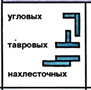 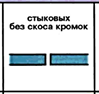 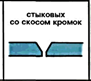 Положение шва в пространстве0,811Н, Г, В, П11,5 – 2,51,5 – 2Н, Г, В, П1 – 1,232,5 – 3Н, Г, В, П1,2 – 1,444 – 5Н, Г, В1,4 – 1,6565 - 6Н, Г, В1,6 – 26 – 888 - 12Н2 – 2,510 и более1014 и болееНСоединениеРазмеры, ммРазмеры, ммСварочный ток, АНапряжение на дуге, ВСкорость сварки, м/чДиаметр проволоки, ммВылет электрода, ммРасход газа, л/минЧисло проходовСоединениеsbСварочный ток, АНапряжение на дуге, ВСкорость сварки, м/чДиаметр проволоки, ммВылет электрода, ммРасход газа, л/минЧисло проходов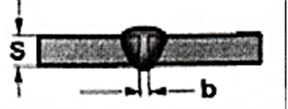 0,8-11,5- 230-0,30-0,80-150-8090-200200-38017-1818-2223-2525-5025-5525-1100,7-0,80,8-1,21,2-1,48-108-1312-156-76-78-111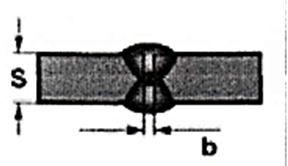 46810140-1,20-1,50-1,50-1,50-1,5200-350250-420300-450320-470380-50023-3225-3628-3829-3833-4025-12025-7020-6020-4515-251,2-1,61,2-21,2-2,51,2-2,51,2-2,512-2012-2012-2512-2512-258-1210-1611-1712-1812-182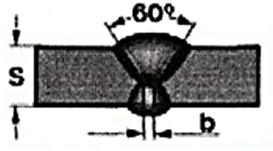 16180-1,50-1,5380-500380-50033-4033-4016-2512-251,4-2,51,6-2,515-2518-2512-1612-182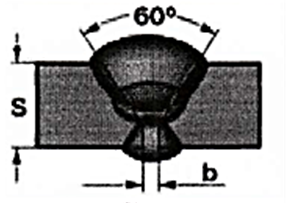 200-1,5380-420450-50032-3636-4014-1618-201,6-2,518-2512-182200-1,5380-420450-500350-40032-3636-4033-3618-201,6-2,518-2512-183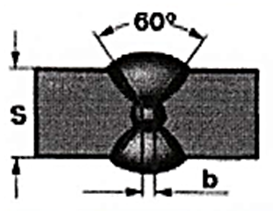 240-1,5380-420450-500350-40032-3636-4033-3618-201,6-2,518-2512-183240-1,5380-420350-400480-500350-40032-3633-3638-4033-3616-181,6-2,518-2512-184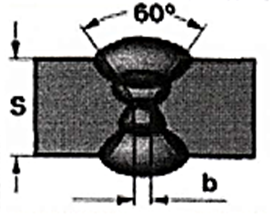 320-1,5380-420350-400480-500350-40032-3633-3638-4033-3614-161,6-2,518-2512-184При многопроходной сварке стыковых и тавровых соединений для обеспечения провара первый проход выполняют при зазоре до 0,5 мм без поперечных колебаний горелки, а при зазоре свыше 0,5 мм – с поперечными колебаниями. Второй и последующие проходы выполняют только с поперечными колебаниями. Последующие швы накладывают после очистки от шлаковой корки предыдущих швов.При сварке на больших токовых режимах для качественной заварки кратера нужно уменьшить сварочный ток до 150 – 170 А, а напряжение дуги до 24 -26 В. 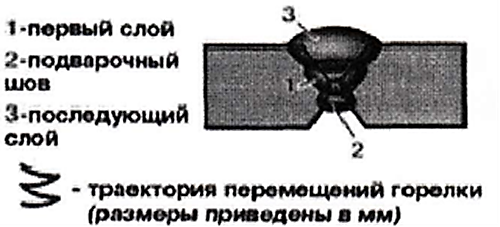 При многопроходной сварке стыковых и тавровых соединений для обеспечения провара первый проход выполняют при зазоре до 0,5 мм без поперечных колебаний горелки, а при зазоре свыше 0,5 мм – с поперечными колебаниями. Второй и последующие проходы выполняют только с поперечными колебаниями. Последующие швы накладывают после очистки от шлаковой корки предыдущих швов.При сварке на больших токовых режимах для качественной заварки кратера нужно уменьшить сварочный ток до 150 – 170 А, а напряжение дуги до 24 -26 В. 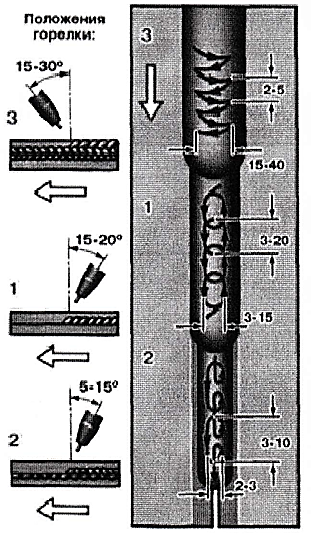 